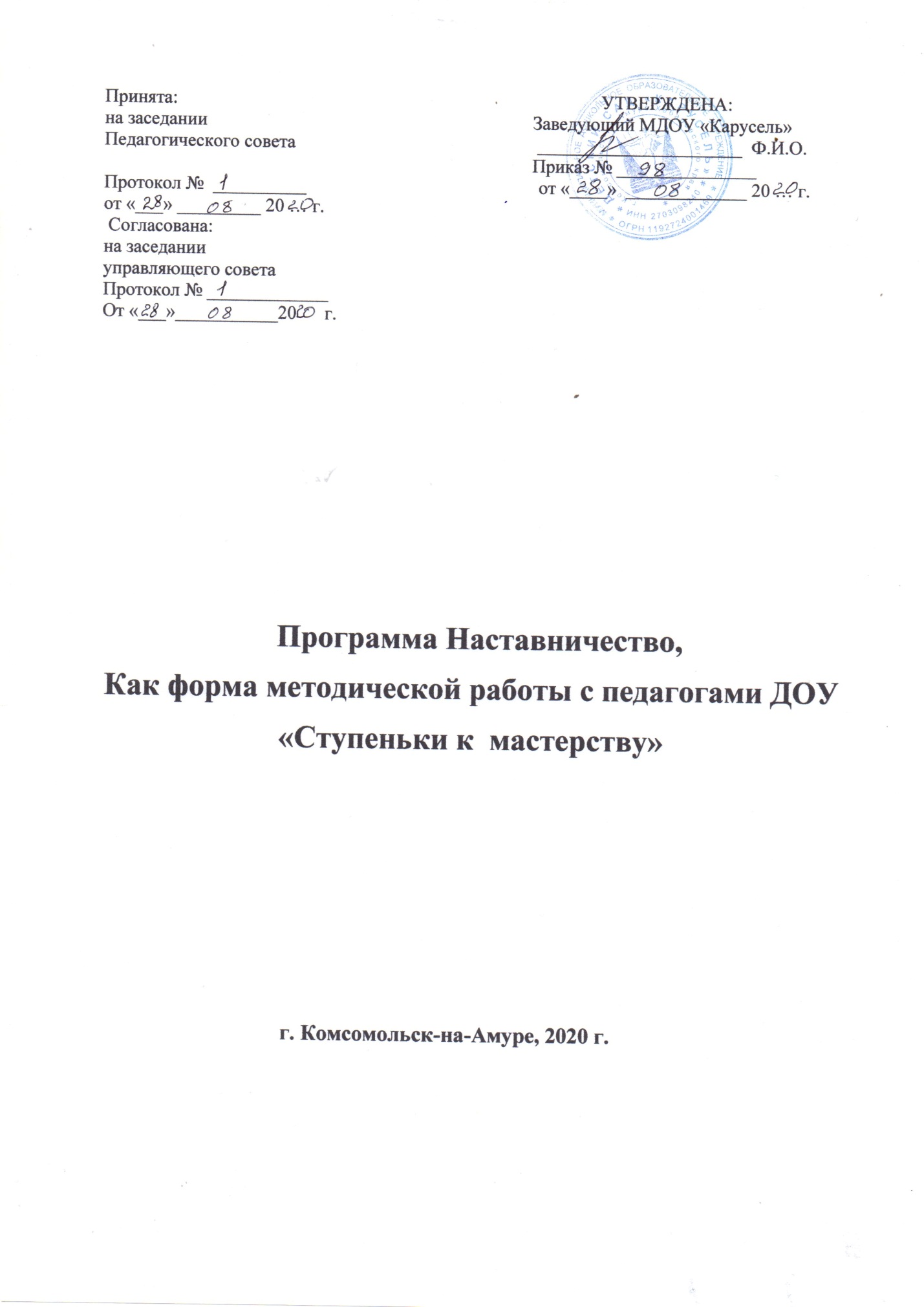 Содержание 1. Актуальность.1.1 Нормативно-правовая база программы;Конвенция о правах ребенка, одобренная Генеральной Ассамблеей ООН 20 ноября 1989 г., ратифицированной Постановлением ВС СССР от 13 июня 1990 г. N 1559- 1.Всеобщая Декларация добровольчества, принятая на XVI Всемирной конференции Международной ассоциации добровольческих усилий (IAVE, Амстердам, январь, 2001 год).Резолюция Европейского парламента 2011/2088(INI) от 1 декабря 2011 г. "О предотвращении преждевременного оставления школы".     Нормативные правовые акты Российской Федерации.Конституция Российской Федерации.Федеральный закон от 29 декабря 2012 г. N 273-ФЗ "Об образовании в Российской Федерации".Стратегия развития волонтерского движения в России, утвержденная на заседании Комитета Государственной Думы Российской Федерации по делам молодежи (протокол N 45 от 14 мая 2010 г.).Основы государственной молодежной политики Российской Федерации на период  до 2025 года, утвержденные распоряжением Правительства Российской Федерации от 29 ноября 2014 г. N 2403-р.Стратегия  развития  воспитания  в  Российской  Федерации  до  2025   года  (утвержденная распоряжением Правительства Российской Федерации от 29 мая 2015 г.   N 996-р).Гражданский кодекс Российской Федерации.Трудовой кодекс Российской Федерации.Федеральный закон от 11 августа 1995 г. N 135-ФЗ "О благотворительной деятельности    и благотворительных организациях"Федеральный закон от 19 мая 1995 г. N 82-ФЗ "Об общественных объединениях".Федеральный закон от 12 января 1996 г. N 7-ФЗ "О некоммерческих организациях".Распоряжение министерства образования Российской Федерации № Р-145 от 25 декабря 2019 г. «Об утверждении методологии (целевой) модели наставничества обучающихся для организаций, осуществляющих образовательную деятельность по общеобразовательным, дополнительным общеобразовательным и программам среднего профессионального образования, в том числе с применением лучших практик обмена опытом между обучающимися».Указ Президента Российской Федерации Владимира Путина от 21.07.2020 № 474 «Указ о национальных целях развития России до 2030 года».Письмо Министерства просвещения Российской Федерации от 04.08.2020 года «О внедрении примерной программы воспитания».Указ Президента Российской Федерации от 2 марта 2018 г. № 94 «Об учреждении знака отличия «За наставничество» [Электронный ресурс]. – Режим доступа: https://www.garant.ru/products/ipo/prime/doc/71791182/.1.2 Документы, регламентирующие наставничество.Положение о наставничестве в ДОУ;Приказ заведующей учреждением об организации наставничества;Приказ о закреплении наставника;Планы  работы по наставничеству;Годовой план работы ДОУ.1.3 Цель программы: Оказание помощи молодым специалистам в их профессиональном становлении.  Задачи:1. Привить молодым специалистам интерес к педагогической деятельности.2. Способствовать успешной адаптации молодых специалистов к корпоративной культуре, правилам поведения в ДОУ.3.Ускорить процесс профессионального становления воспитателя, развить его способности самостоятельно и качественно выполнять возложенные на него обязанности по занимаемой должности:3.1. Формировать умения теоретически обоснованно выбирать средства, методы и организационные формы образовательной работы;3.2. Формировать умения определять и точно формулировать конкретные педагогические задачи, моделировать и создавать условия их решения.3.3. Оказать помощь во внедрение технологий и педагогического опыта.4. Использование эффективных форм повышения профессиональной компетентности и профессионального мастерства молодых специалистов.    1.4. Актуальность.      Статистические данные свидетельствуют о том, что большое количество молодых специалистов, окончившие педагогические вузы и получившие специальность «воспитатель ДОУ», не стремятся посвятить свою трудовую деятельность этой профессии. Причин ухода начинающих педагогов из сферы дошкольного образования несколько:   1. Слабая мотивация труда и дальнейшего профессионального роста;   2. Недостаточный или отсутствующий опыт работы с детьми.      В этих условиях очень важна грамотная поддержка и сопровождение молодых специалистов, сотрудниками ДОУ не только администрацией, но и коллегами в первую очередь опытными воспитателями. Поэтому основная задача руководителя и педагогического коллектива помочь в адаптации к непростым условиям труда, и вопрос наставничества сейчас как никогда актуален.      Проблема: Недостаточно высокий уровень профессиональный компетентности молодых воспитателей или вновь принятых педагогов чаще в практической деятельности, а так же и теоретической в части нормативно-правовых документов, современных требований дошкольного образования. 1.5 Основные термины:     Наставничество —это практика введения нового сотрудника в(учреждение) и обучения на рабочем месте силами сотрудников различных подразделений компании, специально подготовленных для выполнения этой задачи.      Наставник —опытный сотрудник компании(учреждения), принимающий на себя функцию обучения новичка в период прохождения им испытательного срока.      Стажер — новый сотрудник учреждения(молодой педагог или педагог без опыта работы)в период обучения и вхождения в должность под руководством наставника . В ДОУ это воспитатели которым, необходимо повысить уровень профессиональных знаний и умений;      Специалисты, впервые пришедшие в сферу профессионального образования, молодые специалисты.      Критерии отбора наставников —это совокупность требований, предъявляемых к работнику и необходимых для выполнения функций наставника.1.6 Взаимодействие наставничества. 2. Содержание программыМеханизм реализации программы.Реализация программы «Ступеньки к мастерству» рассчитана на один учебный год, осуществляется наставниками, молодыми (вновь принятыми педагогами),старшим воспитателем, руководителем дошкольной организации. Методическая  служба  и  руководитель  образовательного  учреждения осуществляют контроль реализацией программы и за работой наставников. Руководитель дошкольной организации в начале учебного года представляет молодого специалиста  педагогическим  работникам  детского  сада, объявляет  приказ  о закреплении за ним наставника, создает необходимые условия для совместной работы молодого специалиста с закрепленным за ним наставником. На основе примерного плана по наставничеству каждый наставник составляет индивидуальные планы работы на год, в соответствии с которым осуществляется работа и контроль. Контроль  за  реализацией  программы  включает: посещение  занятий, родительских собраний и других мероприятий проводимые наставником и молодым специалистом, анализ планов и отчетов. В конце учебного года результаты работы по наставничеству, т.е результаты реализации  программы «Ступеньки  к  мастерству» представляются  на  итоговом педагогическом совете.2.1 Структура программы включает в себя следующие этапы:ПодготовительныйРеализационный. Итоговый.Этап.  Подготовительный.Изучение локальных актов образовательной организации о наставничестве.Закрепление молодых специалистов за наставниками.Подбор методической литературы для изучения молодыми специалистами.Составление плана работы с учетом индивидуальных затруднений и предложений всех исполнителей.Задачи этапа: выявление профессиональных затруднений начинающих педагогов, разработка основных направлений работы. Создание нормативно-правовой базы.Содержание этапа:Создание пакета нормативных документов по наставничеству.Система оценки профессиональной деятельности начинающих педагогов.Проведение психологического тестирования,  мониторинга или диагностических срезов начинающих педагогов с целью выявления профессиональных затруднений.Составление и утверждение плана работы с начинающими педагогами.Основные направления работы в период адаптации начинающих специалистов.Знакомство с ДОУ, представление коллективу.Закрепление наставника оказание помощи при составлении планов, взаимо-посещение, совместная подготовка материалов для работы, анализ и коррекция результатов.Посещение открытых мероприятий, участие в фестивалях, конкурсах, в общественной жизни ДОУ.Анкетирование (выявление затруднений в работе).Группы по итогом подготовительного этапа:  Воспитатели, имеющие недостаточную теоретическую и практическую подготовку.Воспитатели с достаточной теоретической  подготовкой, но  не имеющие опыта практической работы.Воспитатели со слабо развитой мотивацией труда.Содержание и цели работы: Усвоение теоретического материала, формирование практических навыков.Овладение навыками практической работы с педагогами, детьми, родителями.Стимулирование интереса и положительного отношения к педагогической деятельности, помощь  в осознании своей профессиональной значимости, степени ответственности за воспитание и обучение детей.Формы и методы работы:Консультации, семинары-практикумы.  Беседы. Изучение методической литературы. Взаимопосещения. Тренинги. Коллективные просмотры педпроцессов. Анализ педагогических ситуаций.Дискуссии. Круглые столы, деловые игры. Убеждения, поощрения, беседы.II этап.  Реализационный включает в себя: Задачи этапа: реализация плана работы по наставничеству.Содержание этапа: Организация наставничества на уровне образовательного учреждения, согласно требованиям Положения о наставничестве. Реализация плана работы с начинающими педагогами. Проведение промежуточного тестирования  начинающих педагогов. Изучение и обобщение материала, накопленного начинающим педагогом; Создание информационно-методического банка для обеспечения целостного видения деятельности начинающего педагога; Ведение портфолио начинающего педагога.      Изучение теоретического основания и содержания программы «Детство» под редакцией   Т.И. Бабаева, А.Г. Гогоберидзе, О.В. Солнцева и др;Совместное изучение новейших педагогических технологий и применение их в работе с детьми.Совместное проектирование образовательного процесса, составление календарного и перспективного планов работы.Ознакомление  молодых  специалистов  с  организацией  предметно-развивающей среды в группах.Изучение опыта работы коллег своего учреждения.Показ совместной деятельности с детьми и режимных моментов наставниками для молодых специалистов в разных возрастных группах.Посещение  режимных  моментов  и  показ  совместной  деятельности  молодыми педагогами, с  дальнейшими  предложениями  по  выбору  наиболее  эффективных методов работы с детьми.Консультации для молодых специалистов по работе с родителями.Самообразование молодых специалистов.Обсуждение образовательной деятельности, использования приемов и методов в различных ситуациях.Взаимодействие трех субъектов наставничества.Наставник:  Развивает свои деловые качества; повышает свой профессиональный уровень в процессе взаимообучения.Начинающий педагог: получает знания, развивает навыки и умения, повышает свою профессиональную компетентность, выстраивает собственную профессиональную карьеру, развивает личностные качества.Старший воспитатель и заместитель заведующей методист: повышает культурный и профессиональный уровень подготовки кадров, регулирует взаимоотношения между сотрудниками.Формы работы с наставниками по совершенствованию их профессиональной компетенции:Консультации: «Активные формы и методы обучения педагогов».Тренинги, семинары-практикумы, направленные на:- составление планов работы с начинающими специалистами;- составление портфолио, отчетов, конспектов НОД;- разработку конспектов интегрированной НОД;- проведение открытых мероприятий;- разработку методических мероприятий по использованию методов, приемов, диагностических средств для начинающих педагогов.Организация работы по самообразованию, составление планаIII этап реализации программы -итоговый. Задачи этапа: подведение итогов работы и анализ эффективности системы работы по наставничествуВключает в себя.Показ молодыми специалистами открытых мероприятий:-в образовательной организации-на муниципальном уровнеАнализ результатов работы на педагогическом совете.Ежегодное подведение итогов работы.Обобщение опыта работы.Содержание этапа:Проведение мониторинга реализации этапов работы; Изучение и обобщение накопленного материала; Осуществление проблемного анализа: Проведение коррекции задач и планов работы по наставничеству; Формирование банка информации из опыта работы по наставничеству. Краткое описание категории наставляемых. Наставляемый.     Участник программы наставничества, который через взаимодействие с наставником и при его помощи и поддержке решает конкретные жизненные, личные и профессиональные задачи, приобретает новый опыт и развивает новые навыки и компетенции. В конкретных формах наставляемый может быть определен термином «обучающийся»Наставляемый.      Молодой специалист, имеющий малый опыт работы - от 0 до 3 лет, испытывающий трудности с организацией учебного процесса, с взаимодействием с обучающимися, другими педагогами, администрацией или родителями. Специалист, находящийся в процессе адаптации на новом месте работы, которому необходимо получить представление о традициях, особенностях, регламенте и принципах образовательной организации.       Требования к наставникамНаставник помогает наставляемому осознать свои сильные и слабые стороны и определить векторы развития.Наставник является примером жизни, поведения и ценностей для наставляемого.Наставнические отношения формируются в условиях доверия, взаимообогащения и открытого диалога.Наставник ориентируется на близкие, достижимые для наставляемого цели, но обсуждает с ним долгосрочную перспективу и будущее.Наставник предлагает свою помощь в достижении целей и желаний наставляемого, и указывает на риски и противоречия.Наставник не навязывает наставляемому собственное мнение и позицию, но стимулирует развитие у наставляемого своего индивидуального видения.Наставник помогает наставляемому развить прикладные навыки, умения и компетенции.Наставник по возможности оказывает наставляемому личностную и психологическую поддержку, мотивирует, подталкивает и ободряет его.Наставник может быть инициатором завершения программы, но перед этим обязан приложить все усилия по сохранению доброкачественных наставнических отношений.Условия эффективности работы по наставничеству:взаимосвязь всех звеньев методической деятельности, её форм и методов; системность и непрерывность в организации; сочетание теоретических и практических форм; оценка результатов деятельности (диагностика развития детей);своевременное обеспечение педагогов  учебно-методической информацией План реализации мероприятий программы наставничества в волонтерском (добровольческом) отряде (приложение 1.)Ожидаемые результаты. Вывод.- Молодые или вновь принятые педагоги ДОУ приобретут возможность личностного и профессионального роста.- Улучшится качество воспитательно-образовательного процесса в ДОУ.- Ускорится процесс профессионального становления молодого специалиста.Вывод. Наставничество способствует:адаптации педагога к новым условиям труда;формированию мотивации и интереса к профессиональной деятельности;более быстрому формированию профессиональных навыков;получению положительных результатов образовательной деятельности;развитию кадрового потенциала;созданию благоприятного микроклимата в ДОУ.1Актуальность стр. 31.1.1.1 Нормативно-правовая база программы.стр. 31.2.Документы, регламентирующие наставничество.стр. 41.3.Цель, задачи программы.стр. 41.4. Основные термины программыстр. 51.6. Взаимодействие наставничествастр. 52.Содержание программыстр. 52.1План реализации мероприятий программы наставничества в волонтерском (добровольческом) отрядестр. 103. Ожидаемые результаты программы. Выводстр. 10Наставничество.Наставничество.Наставник.Развивает свои деловые качества; повышает свой профессиональный уровень в процессе взаимообучения.Начинающий педагог.Получает знания, развивает навыки и умения, повышает свою профессиональную компетентность, выстраивает собственную профессиональную карьеру, развивает личностные качества.Заместитель заведующего по ВОД.Повышает культурный и профессиональный уровень подготовки кадров, регулирует взаимоотношения между сотрудниками.